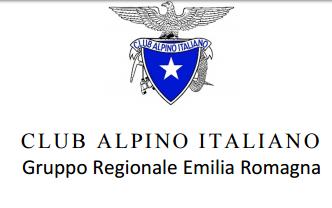                            Commissione	regionale sentieristica e cartografiaVerbale assembleaIl giorno SABATO 5 maggio 2018  alle ore 9,30 presso la sezione CAI di  BOLOGNA, in via Stalingrado 105, si è riunita la commissione e i responsabili della sentieristica e cartografia delle Sezioni CAI dell'Emilia-Romagna.Il presidente  verifica e registra le presenze: 1- Tonini Renzo.. .(membro commissione).......... (Rimini)          		2- Fabbri Ettore.......................................................(Faenza)		3- Zerbato Giuseppe................................................(Faenza)		4- Pelli Elio (segretario commissione)....................(Reggio Emilia)		5- Iotti Marcello...(membro commissione).............(Reggio Emilia)6- Cassola Marco....................................................(Piacenza)7- Rotundo Francesco..............................................(Lugo)8- Marani Valerio...................................................(Bologna GR)9- Prosperi Carlo......................................................(Parma)10- Bianchi Roberto............................................... (Cesena)11- Vai Mauro……………………………………...(Cesena)12- …………………………………..(Cesena)13- Laurenti Luca…………………………………..(Imola)14- Lenzi Mauro...(membro commissione)................(Porretta)Viene letto l’odg :analisi (eventuali modifiche o accettazione) dei sentieri  di competenza divise per sezioni compilato da Geri e inviato alle sezioni il giorno 11 aprile 2018 dal sottoscritto2  lavori per sentiero italia (vedere le procedure di geri)     3   corso rilievo e ricognizione4   eventuale visita a bonifica renana di santa      5   Geri + prosperi : relazione incontro con geografics     6  ultratrail dei primi di settembre?7   relaziona su : a  portare sentieristica tipo “porretta” sul sito regionale                                           b convenzioni : chi firma cosa? (situazione attuale)                                           c eventuale procedura comune x tutte le sezioni per                                                   aggiornamento database regionale (Bertozzi)8 varie ed eventuali    Punto 1 l’osservazione fatta dalla maggioranza dell sezioni presenti contesta il fatto che                 secondo loro il file del 2014 preso come partenza per il nuovo documento di                  creare quello nuovo “ competenze sezioni 2014_2018” non 	      corrisponde con l’ultimo che fu redatto a suo tempo da Stefano Mordazzi.                 Occorre un chiarimento fra i due.                 Le sezioni di : Piacenza , Bismantova , Lugo , Reggio Emilia , Rimini , Faenza                 Hanno fornito i loro aggiornamenti da apportare al file di Alessandro Geri.                 Elio Pelli dirà a Montipò (sez. Castelnuovo Monti, Bismantova) di inviare una                               Comunicazione a questa commissione con la quale prenderebbero in carico                  loro il sentiero nel comune di Ramiseto.                  segnala che nel file di mordazzi il sentiero 155bo era stato diviso                  fra la sede di Porretta e la sottosezione del Brasimone con l’aggiornamento di                 Geri ciò è andato perso.	       La sezione di Imola segnala che dal nuovo elenco mancano alcuni sentieriPunto 2 :  aveva chiesto di fornirgli i nominativi dei referenti per le varie 		Sezioni i nomi che sono disponibili ad oggi sono i seguenti:		Cesena : 		Porretta :		Faenza :  Ettore Fabbri		Imola:     Luca LaurentiPunto 3: Per ora soprassediamo .              I moduli da utilizzare per i rilievi sono quelli allegati al messaggio di Geri               Sulle linee  il sentiero Italia che vi ho inviato questa mattinaPunto 4 : mancando Geri che doveva prendere contatti per ora questa proposta viene accantonata.Punto 5 : L’incontro con Geografics non c’è  stato: Il sentiero che era in mezzo al lago	è rimasto al suo posto.Le zone in toscana ma sul versante adriatico (gestite dalle sez di Imola Faenza Forli non sono presenti in unico cai perché nel file che ci ha dato Bertozzi non c’erano.Carlo Prosperi chiede di chiedere a Gattai istruzioni sul come ogni sezione possa fare i suoi aggiornamenti direttamente in unicocai.Punto 6: Ettore Fabbri (Faenza)segnala che il tratto che è in toscana noi non lo                                          VerifichiamoPunto 7a:  propone di portare avanti il discorso con mauro noberini per mettere i dati relativi ai sentieri ER  sul sito regionale in modo da avere un archivio unico per tutte le sezioni della regione .Punto 7b : Valerio ha fornito il documento : “riepilogo dell’iter per la definizione di chi deve firmare le convenzioni.Punto 7c : Valerio  ci ha informato che Bertozzi in regione organizza corsi di cartografia Alle 12.45 si concludono i lavoriProssima riunione : sabato 20 ottobre 2018il presidente